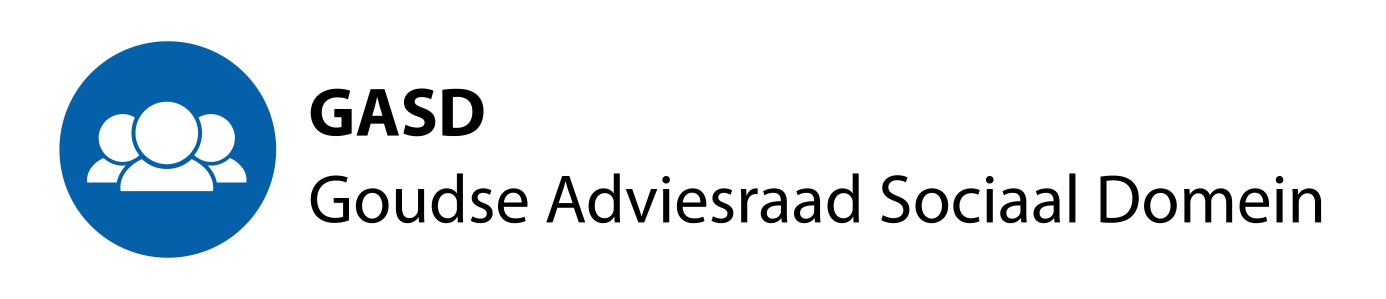 Verslag van de openbare vergadering van 31 mei 2018.Alle leden van de GASD zijn aanwezig behoudens Bob Lodder. Opening.De voorzitter opent de vergadering en geeft het woord aan Aart Jongejan.Het gesprek start met een wederzijdse kennismaking, al is de straatadvocaat bij een ieder al meer of minder bekend. Aart Jongejan vertelt over zijn werk in Gouda en belicht zijn zorgen rond een aantal zaken. Aangestipt wordt, onder andere, de situatie rond dak- en thuislozen, de psychosociale problematiek van jongeren en de aangrenzende verslavings- en of psychiatrische problematiek. Opmerkelijk zijn zijn bevindingen rond “het postadres” van jongere dak- en thuislozen waarbij veelal praktische oplossingen worden gevonden maar waarna de praktische werkwijze niet in beleid wordt verankerd. Er bestaat een goede relatie met, onder andere, de stadsmarinier. Als straatadvocaat heeft hij een uitgebreid netwerk wat hem mogelijk maakt op basis van persoonlijke relaties praktische oplossingen te vonden in problematische situaties. In de kantlijn merkt hij wel op dat daarin het principe van rechtsongelijkheid dreigt. Afrondend spreekt hij de hoop uit dat er in Gouda meer integraal gewerkt gaat worden, dat vrijwilligers niet alleen op papier worden gewaardeerd maar ook worden betrokken in samenwerking en kennisdeling. Tot slot verwacht hij dat, waar relevant, hij door de GASD en GCR betrokken bij advisering aan het college.Vaststelling agenda.De agenda wordt vastgesteld met dien verstande dat de toelichting op het voorgenomen beleid t.a.v. prostitutie tijdens de volgende vergadering aan de orde zal komen.Bespreking van het verslag van de vergadering van april 2018.Het verslag wordt vastgesteld met de volgende wijzigingen:Onder punt 4: Gerard en Bob gaan naar de bijeenkomsten over huisvesting.Onder punt 8: Bijzondere bijstand voor woonkosten tijden detentie en psychiatrische opname moet zijn: tijdens detentie.Onder 3 / signalering wordt de tekst onderaan de alinea gewijzigd in:“ Anke deelt mee dat er vanuit verschillende organisaties (o.a. Kernkracht, JSO, ‘t Swanenburghshofje) gesproken is over inzet van ervaringsdeskundigen bij schuldhulp, dit resulteert er waarschijnlijk in dat een klankbordgroep van ervaringsdeskundigen opgericht wordt. De klankbordgroep kan gekoppeld kan worden aan de GCR. Aart Jongejan wil een keer langskomen bij de GASD. ” Naar aanleiding van punt 7: het onderwerp passend onderwijs en schoolmaatschappelijk werk zal een van de gespreksonderwerpen zijn in het komend overleg met het sociaal teamDe actielijst is afgehandeld.Verslag van de vergadering van de GCR.Volledigheidshalve wordt verwezen naar de schriftelijke verslaglegging. In de GCR-vergadering van mei zou het onderwerp participatie worden besproken aan de hand van een toelichting van een beleidsambtenaar. Om technische redenen is het gesprek verdaagd naar de volgende bijeenkomst.“Jeugdmatch” is een IT-omgeving waarin samenwerking versterkt wordt. In Gouda wordt dit niet gebruikt terwijl binnen de GCR de opvatting leeft dat elders goede effecten worden gezien. De GCR overweegt een deeladvies uit brengen.Website Goudse adviesraad voor mensen met een beperking, GAB.De GASD heeft met waardering kennis genomen van de site. Tegelijk wordt opgemerkt dat het goed is weer een gesprek met de GAB te arrangeren om de raakvlakken van GAB en GASD in het sociaal domein te bespreken. De secretaris zal een uitnodiging tot een gesprek verzenden. Aangezien de beoogde bijeenkomst vermoedelijk eerst in september zal kunnen plaatsvinden zal dan, in overleg, de agenda worden vastgesteld.De komende adviesvraag woonkosten tijdens detentie.De voorgenomen adviesvraag is in voorbereiding. De secretaris zal Ellen van de Zilver vragen naar de stand van zaken en mogelijk een eerste concept zodat de reikwijdte van de advisering kan worden bepaald. Hoewel tot nu wordt gesproken over bijzondere bijstand voor woonkosten tijdens detentie is onduidelijk of ook andere groepen binnen de beoogde regelingen kunnen vallen. Van de zijde van de GCR zullen Jan, Paul en Dymfna en van de zijde van de GASD Marion en Herman zich met het onderwerp bezig houden.Hulp bij huishouden.Waar bij hulp bij huishouden onderscheid wordt gemaakt tussen HBH1 en HBH2 is er geen zicht op de indicaties en de vraag naar HBH2. Bob en Gerard schrijven een concept deel-advies die wordt geagendeerd voor de vergadering van juni 2018.Mantelzorg, light adviesEen advies is in voorbereiding. Aandacht wordt gevraagd voor de relatie mantelzorg – professionele zorg en de ketensamenwerking waarin integraal denken en handelen van belang is. Aandacht ook voor jonge mantelzorgers en voor respijtzorg. In dit kader wordt verwezen naar de site van het VUMC ( opvang voor mensen met dementie en hun partner)Het advies zal moeten worden bezien tegen de achtergrond van het coalitieakkoord. ToezichtInmiddels in duidelijk dat het toezicht WMO aan de GGD is gegund. Hun eerste opzet en differentiatie van de verschillende niveaus van toezicht ogen adequaat. Het is wenselijk volgend jaar de stand van zaken weer te bezien. Tegen die tijd zullen Guusje en of Gerard het onderwerp agenderen.Privacy.De GASD heeft contactgegevens op naam van de organisatie en geen directe persoonsgegevens. Gerard heeft Ellen van de Zilver gevraagd om een juridische visie op de relevantie van de nieuwe privacywetgeving voor GASD en GCR. Wij wachten dat even af. Het onderwerp wordt geagendeerd voor juni. De systeembeheerder zal worden geconsulteerd.Onafhankelijk cliëntenondersteuning. (OCO)Marion heeft in samenspraak met Carla een richtinggevende notitie geschreven over onafhankelijk cliëntondersteuning. De in aanvang beperkt verspreidde notitie zal aan een ieder worden toegezonden voorzien van een leeswijzer/vraagstelling. De leden wordt gevraagd via mail te reageren zodat het onderwerp in juni weer geagendeerd kan worden.Toegang JeugdzorgDe toegang tot de jeugdhulp wordt, naar aanleiding van praktische casuïstiek, in abstractie besproken met de relevante ambtenaren door Guusje en Djoeki.Sluiting.De voorzitter sluit de vergadering rond 15.45 uur.